Supplementary DataTable S1. List of individuals used for the laboratory work. Listed are the sampling ID, ploidy level, treatment, country, province and altitude (Schinkel et al. 2016, Klatt et al. 2018)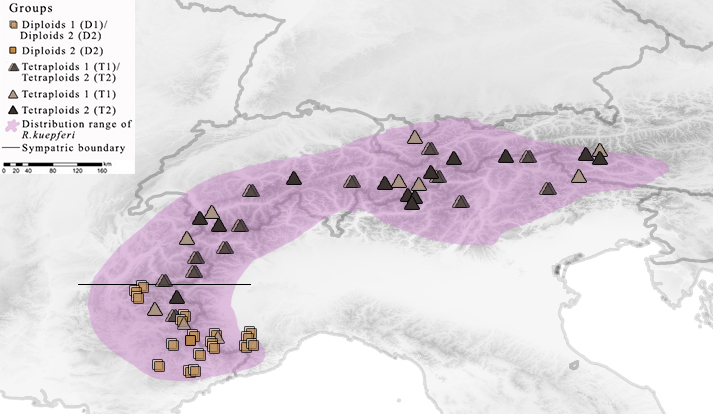 Figure S1. Distribution map of R. kuepferi in the Alps, indicating the populations selected for the MSAP study. Several populations were represented in both experimental groups 1 and 2 of diploid and autotetraploid cytotypes.Table S2. The parameters, which were chosen for each dye run in RawGeno, with regard to an optimized dataset for each year. Listed are minimum and maximum bin width (bp), Relative Fluorescence Units (RFU), number of bins (nbin), reproducibility threshold (thresh), bin reproducibility (reprd), error rate (ErrBonin) and polymorphy rate (Pol).Table S3. The arcsine transformed percentages of polymorphic epiloci of the 4 groups for 2016 & 2017 treatment years. The data in the current table were used for treatment years’ boxplots and for pairwise comparisons of the same R. kuepferi individuals through the two treatment years.Sample IDLeaf ploidyTemperature Treatment 2016Temperature Treatment 2017CountryRegionAltitude3/2/3diploidcold warmFranceProvence-Alpes-Côte d'Azur229123/4/1diploidcoldwarmFranceProvence-Alpes-Côte d'Azur161624/4/3diploidcoldwarmFranceProvence-Alpes-Côte d'Azur192525/3/2diploidcoldwarmFranceProvence-Alpes-Côte d'Azur143526/3/3diploidcoldwarmFranceProvence-Alpes-Côte d'Azur145627/2/1diploidcoldwarmFranceRhônes-Alpes144928/3/1diploidcoldwarmItalyPiemonte168528/3/2diploidcoldwarmItalyPiemonte168529/1/2diploidcoldwarmItalyPiemonte202030/1/3diploidcoldwarmItalyPiemonte174331/3/3diploidcoldwarmItalyPiemonte193732/4/2diploidcoldwarmItalyPiemonte232033/3/3diploidcoldwarmItalyPiemonte2328112/3/1diploidcoldwarmFranceProvence-Alpes-Côte d'Azur1626112/3/2diploidcoldwarmFranceProvence-Alpes-Côte d'Azur1626115/3/3diploidcoldwarmFranceProvence-Alpes-Côte d'Azur1891116/1/1diploidcoldwarmFranceProvence-Alpes-Côte d'Azur1953116/3/3diploidcoldwarmFranceProvence-Alpes-Côte d'Azur1953117/3/2diploidcoldwarmFranceProvence-Alpes-Côte d'Azur1632203/4/3diploidcoldwarmFranceProvence-Alpes-Côte d'Azur1840233/2/1diploidcoldwarmFranceProvence-Alpes-Côte d'Azur218528B/3/1diploidcoldwarmItalyPiemonte168531B/1/3diploidcoldwarmItalyPiemonte193731B/2/2diploidcoldwarmItalyPiemonte193732B/1/2diploidcoldwarmItalyPiemonte232017/4/3tetraploidcoldwarmFranceProvence-Alpes-Côte d'Azur235734/2/1tetraploidcoldwarmFranceRhônes-Alpes212036/4/1tetraploidcoldwarmFranceRhônes-Alpes215237/1/2tetraploidcoldwarmItalyVal d'Aosta211538/1/2tetraploidcoldwarmFranceRhônes-Alpes218241/4/3tetraploidcoldwarmItalyVal d'Aosta217442/1/2tetraploidcoldwarmSwitzerlandValais178947/3/3tetraploidcoldwarmSwitzerlandGraubunden221151/3/1tetraploidcoldwarmAustriaTirol228653/1/3tetraploidcoldwarmSwitzerlandGraubunden245654/2/3tetraploidcoldwarmItalyLombardia230358/1/1tetraploidcoldwarmItalyTrentino Alto Adige/ Südtirol211758/3/3tetraploidcoldwarmItalyTrentino Alto Adige/ Südtirol211774/1/2tetraploidcoldwarmAustriaOsttirol211778/3/2tetraploidcoldwarmSwitzerlandValais200079/2/3tetraploidcoldwarmSwitzerlandGraubunden228085/4/1tetraploidcoldwarmAustriaKärnten218488/3/1tetraploidcoldwarmSwitzerlandGraubunden2300103/4/2tetraploidcoldwarmItalyLombardia2290106/4/1tetraploidcoldwarmItalyTrentino Alto Adige/ Südtirol2142111/3/2tetraploidcoldwarmFranceProvence-Alpes-Côte d'Azur2243111/3/3tetraploidcoldwarmFranceProvence-Alpes-Côte d'Azur2243116/4/1tetraploidcoldwarmFranceProvence-Alpes-Côte d'Azur1953208/2/1tetraploidcoldwarmFranceProvence-Alpes-Côte d'Azur19243B/1/2tetraploidcoldwarmFranceProvence-Alpes-Côte d'Azur22913/2/2diploidwarmcoldFranceProvence-Alpes-Côte d'Azur22913/3/2diploidwarmcoldFranceProvence-Alpes-Côte d'Azur229123/3/3diploidwarmcoldFranceProvence-Alpes-Côte d'Azur161624/1/2diploidwarmcoldFranceProvence-Alpes-Côte d'Azur192525/1/3diploidwarmcoldFranceProvence-Alpes-Côte d'Azur143526/4/1diploidwarmcoldFranceProvence-Alpes-Côte d'Azur145627/2/2diploidwarmcoldFranceRhônes-Alpes144928/2/3diploidwarmcoldItalyPiemonte168529/4/2diploidwarmcoldItalyPiemonte202030/1/2diploidwarmcoldItalyPiemonte174331/2/3diploidwarmcoldItalyPiemonte193732/3/3diploidwarmcoldItalyPiemonte232033/4/2diploidwarmcoldItalyPiemonte2328112/1/2diploidwarmcoldFranceProvence-Alpes-Côte d'Azur1626115/4/2diploidwarmcoldFranceProvence-Alpes-Côte d'Azur1891116/1/3diploidwarmcoldFranceProvence-Alpes-Côte d'Azur1953116/3/1diploidwarmcoldFranceProvence-Alpes-Côte d'Azur1953117/3/3diploidwarmcoldFranceProvence-Alpes-Côte d'Azur1632202/3/3diploidwarmcoldFranceProvence-Alpes-Côte d'Azur1829203/2/2diploidwarmcoldFranceProvence-Alpes-Côte d'Azur1840233/2/3diploidwarmcoldFranceProvence-Alpes-Côte d'Azur218528B/1/2diploidwarmcoldItalyPiemonte168531B/3/3diploidwarmcoldItalyPiemonte193732B/1/1diploidwarmcoldItalyPiemonte232032B/2/1diploidwarmcoldItalyPiemonte232017/4/2tetraploidwarmcoldFranceProvence-Alpes-Côte d'Azur235734/1/1tetraploidwarmcoldFranceRhônes-Alpes212036/2/1tetraploidwarmcoldFranceRhônes-Alpes215237/4/1tetraploidwarmcoldItalyVal d'Aosta211540/3/1tetraploidwarmcoldSwitzerlandValais186041/2/2tetraploidwarmcoldItalyVal d'Aosta217442/3/2tetraploidwarmcoldSwitzerlandValais178945/1/2tetraploidwarmcoldSwitzerlandValais240047/2/2tetraploidwarmcoldSwitzerlandGraubunden221148/4/2tetraploidwarmcoldSwitzerlandGraubunden226250/2/1tetraploidwarmcoldSwitzerlandGraubunden232253/3/1tetraploidwarmcoldSwitzerlandGraubunden245654/2/2tetraploidwarmcoldItalyLombardia230355/3/1tetraploidwarmcoldAustriaTirol255758/1/3tetraploidwarmcoldItalyTrentino Alto Adige/ Südtirol211766/2/2tetraploidwarmcoldItalyTrentino Alto Adige/ Südtirol210179/3/3tetraploidwarmcoldSwitzerlandGraubunden228082/3/3tetraploidwarmcoldItalyLombardia250083/3/1tetraploidwarmcoldAustriaOsttirol227184/4/2tetraploidwarmcoldAustriaKärnten223690/2/3tetraploidwarmcoldSwitzerlandValais247796/2/3tetraploidwarmcoldFranceProvence-Alpes-Côte d'Azur2300106/2/3tetraploidwarmcoldItalyTrentino Alto Adige/ Südtirol2142108/3/3tetraploidwarmcoldSwitzerlandGraubunden2171111/2/3tetraploidwarmcoldFranceProvence-Alpes-Côte d'Azur2243Colour dyeYear of dataminbinmaxbinrfuthreshnbinBinReprodErrBoninPolBlue (FAM)20161.51.71757512031.560.150.68Blue (FAM)20171.62.1100751986.510.050.38Green (HEX)20161.61.81507511027.850.163640.74Green (HEX)20171.72.1150751379.30.060.42Yellow (NED)20161.71.81507510531.670.152380.73Yellow (NED)20171.12.1100751269.170.0480.33GroupYearSampleIDExternally-methylatedInternally-methylatedNon-methylatedD22017112_1_22.733.233.47D22017115_4_22.223.231.57D22017116_1_31.862.322.45D22017116_3_12.863.463.32D22017117_3_32.422.61.57D22017202_3_31.962.822.63D22017203_2_21.962.822.45D2201723_3_32.1401.57D22017233_2_33.252.923.61D2201724_1_23.4501.57D2201725_1_32.222.721.95D2201726_4_12.823.013.03D2201727_2_22.941.931.95D2201728_2_33.142.471.95D2201728B_1_22.363.093.14D2201729_4_21.482.470.98D220173_2_20.342.322.63D220173_3_2002.63D2201730_1_22.972.471.57D2201731_2_32.92.321.95D2201731B/32B_2_11.862.721.95D2201731B_3_31.753.232.92D2201732_3_32.052.320.98D2201732B_1_13.22.722.63D2201733_4_22.293.230.98T22017106_2_33.3801.57T22017108_3_33.1401.57T22017111_2_33.4501.57T2201717_4_20.340.762.45T2201736_2_13.860.761.57T2201737_4_13.7201.57T2201740_3_12.421.651.57T2201741_2_21.321.931.57T2201742_3_22.292.61.57T2201745_1_22.91.651.57T2201747_2_23.111.931.57T2201748_4_22.641.931.57T2201750_2_13.073.612.23T2201753_3_12.541.934.05T2201754_2_22.781.291.57T2201755_3_12.360.761.57T2201758_1_32.142.471.57T2201766_2_23.110.761.57T2201779_3_33.573.351.95T2201782_3_32.901.57T2201783_3_12.0501.57T2201784_4_23.2501.57T2201790_2_33.201.57T2201796_2_33.30.761.57D12017112_3_13.42.322.63D12017112_3_23.23.090.98D12017115_3_33.142.822.23D12017116_1_12.972.61.57D12017116_3_32.142.320.98D12017117_3_21.322.60.98D12017203_4_32.422.321.95D1201723_4_10.342.321.95D12017233_2_11.482.144.13D1201724_4_31.131.931.57D1201725_3_21.961.931.57D1201726_3_33.381.652.45D1201727_2_13.012.821.95D1201728_3_13.552.321.57D1201728_3_21.481.931.57D1201728B_3_12.050.763.88D1201729_1_22.691.294.05D120173_2_32.222.922.23D1201730_1_30.651.651.57D1201731_3_31.753.093.78D1201731B/32B_2_21.621.651.57D1201731B_1_31.321.651.57D1201732_4_21.132.472.23D1201732B_1_21.322.321.95D1201733_3_30.341.651.57T12017103_4_22.862.471.57T12017106_4_12.690.761.57T12017111_3_22.90.763.78T12017111_3_32.6901.57T12017116_4_13.0101.57T1201717_4_33.382.472.78T12017208_2_12.2201.57T1201734_2_13.042.322.23T1201736_4_12.691.653.83T1201737_1_21.860.761.57T1201738_1_23.82.471.57T120173B_1_22.7801.57T1201741_4_33.813.011.57T1201742_1_23.452.922.23T1201747_3_32.421.651.57T1201751_3_12.641.651.57T1201753_1_32.481.651.57T1201754_2_31.321.931.57T1201758_1_12.731.651.95T1201758_3_31.961.651.95T1201774_1_22.731.931.57T1201778_3_22.421.933.92T1201779_2_32.421.654.09T1201785_4_12.361.291.57T1201788_3_11.750.761.57D12016112_3_11.432.172.17D12016112_3_22.333.133.13D12016115_3_31.971.241.24D12016116_1_11.431.741.74D12016116_3_32.082.62.6D12016117_3_21.593.023.02D12016203_4_31.863.633.63D1201623_4_11.593.713.71D12016233_2_12.253.943.94D1201624_4_31.863.43.4D1201625_3_21.593.573.57D1201626_3_31.734.234.23D1201627_2_11.972.172.17D1201628_3_112.92.9D1201628_3_20.721.591.59D1201628B_3_12.333.53.5D1201629_1_21.971.431.43D120163_2_32.084.124.12D1201630_1_31.593.453.45D1201631_3_31.233.893.89D1201631B/32B_2_22.6544D1201631B_1_33.781.741.74D1201632_4_21.973.23.2D1201632B_1_22.083.23.2D1201633_3_31.863.673.67T12016103_4_23.873.23.2T12016106_4_13.53.793.79T12016111_3_23.922.762.76T12016111_3_32.763.733.73T12016116_4_13.093.693.69T1201617_4_31.594.384.38T12016208_2_13.223.93.9T1201634_2_12.63.953.95T1201636_4_13.133.653.65T1201637_1_23.593.733.73T1201638_1_22.253.693.69T120163B_1_22.653.613.61T1201641_4_33.313.673.67T1201642_1_23.53.353.35T1201647_3_33.43.593.59T1201651_3_13.193.843.84T1201653_1_33.063.893.89T1201654_2_33.543.593.59T1201658_1_12.854.124.12T1201658_3_33.163.733.73T1201674_1_23.873.23.2T1201678_3_23.163.943.94T1201679_2_32.333.893.89T1201685_4_13.223.613.61T1201688_3_12.713.83.8D22016112_1_21.231.741.74D22016115_4_22.813.373.37D22016116_1_31.232.812.81D22016116_3_11.593.373.37D22016117_3_31.733.573.57D22016202_3_30.382.082.08D22016203_2_22.713.983.98D2201623_3_31.863.693.69D22016233_2_33.063.453.45D2201624_1_22.333.733.73D2201625_1_32.473.613.61D2201626_4_12.542.762.76D2201627_2_23.752.812.81D2201628_2_32.473.873.87D2201628B_1_22.174.164.16D2201629_4_22.43.523.52D220163_2_23.613.293.29D220163_3_23.063.653.65D2201630_1_23.163.353.35D2201631_2_32.813.693.69D2201631B_3_32.174.234.23D2201632_3_31.592.542.54D2201632B/31B_2_12.543.653.65D2201632B_1_12.653.893.89D2201633_4_23.193.713.71T22016106_2_32.714.014.01T22016108_3_32.44.074.07T22016111_2_33.563.13.1T2201617_4_21.972.982.98T2201636_2_13.763.353.35T2201637_4_12.93.823.82T2201640_3_13.373.353.35T2201641_2_23.163.733.73T2201642_3_23.423.323.32T2201645_1_23.063.453.45T2201647_2_23.223.353.35T2201648_4_23.53.613.61T2201650_2_12.763.83.8T2201653_3_12.713.923.92T2201654_2_22.813.753.75T2201655_3_13.283.233.23T2201658_1_32.853.93.9T2201666_2_22.63.733.73T2201679_3_32.254.124.12T2201682_3_33.093.773.77T2201683_3_12.654.194.19T2201684_4_22.334.34.3T2201690_2_33.283.83.8T2201696_2_32.474.194.19